Radiocommunication Study Groups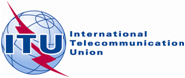 Annex 28 to
Document 5A/306-E4 June 2013English onlyAnnex 28 to Working Party 5A Chairman’s ReportAnnex 28 to Working Party 5A Chairman’s ReportAnnex 28 to Working Party 5A Chairman’s ReportLIST OF OUTPUT (TEMp) DOCUMENTSLIST OF OUTPUT (TEMp) DOCUMENTSLIST OF OUTPUT (TEMp) DOCUMENTS(Documents 5A/TEMP/101 – 5A/TEMP/155)(Documents 5A/TEMP/101 – 5A/TEMP/155)(Documents 5A/TEMP/101 – 5A/TEMP/155)NumberSourceTitleAs agreed[ 155 ]Chairman, WG5A-4 Meeting report of Working Group 5A-4 activities (Interference and sharing) Annex 3[ 154 ]Chairman, WG 5A-1 Report of the acting chairman of Working Group 5A-1: Elements of the Working Party 5A chairman's report Annex 3[ 153 ] 
(Rev.1)Chairman SWG 5A-3 - PPDR Meeting Report of Working Group 5A-3 - Public Protection and Disaster Relief Annex 3[ 152 ]WP 5A Guide to the use of ITU-R texts relating to the land mobile service, Including wireless access in the fixed service Annex 2[ 151 ]WP 5A Working Party 5A Management Annex 1[ 150 ]Chairman, WG 5A-5 Meeting report of Working Group 5A 5-New technologies Annex 3[ 149 ]Chairman, WG 5A-2 Report on activities of Working Group 5A-2 Systems and Standards Annex 3[ 148 ] 
(Rev.1)WP 5A (SWG 5A5-1) Working document - Text element for possible inclusion in [LMS.CRS2] Report in Annex XX to Chairman' s Report Annex 27[ 147 ]WP 5A (SWG 5A5-1) Work plan for further studies on Cognitive Radios Systems (CRS) Annex 3[ 146 ]WP 5A (SWG 5A5-1) Working document towards a preliminary draft new Report ITU-R [LMS.CRS2] - [Cognitive radio systems [(CRS) applications] in the land mobile service] Annex 26[ 145 ] 
(Rev.1)WP 5A Liaison statement to External Organizations on working document towards a preliminary draft new Report ITU-R [LMS.CRS2] Annex 2[ 144 ] 
(Rev.1)WP 5A, 5B et 5C Joint liaison statement to ITU-R Working Party 1A and ITU-T Study Group 15 (copy to ITU-R Working Parties 1C, 5A, 5C, 5D and 6A for information) - Coexistence of wired and wireless communications systems - Further developments on ITU-T Recommendation G.FAST Annex 2[ 143 ] 
(Rev.1)WP 5A (WG 5A-3) Working document holding text to be considered for other working documents Annex 22[ 142 ] 
(Rev.1-2)WP 5A (SWG 5A-3) Working document toward a preliminary draft new Report ITU-R M.[B-PPDR] "Broadband public protection and disaster relief communications" Annex 21[ 141 ]WP 5A 
(SWG 5A-3-1) Working document towards a preliminary draft revision of Report ITU-R M.2033 - Radiocommunication objectives and requirements for Public Protection and Disaster Relief (PPDR) Annex 20[ 140 ]WP 5A Liaison statement to Working Party 5B - Technical characteristics of land mobile systems in the frequency bands 10.95-12.75 GHz, 
14.0-14.5 GHz, 17.3-20.2 GHz and 27.5-30.0 GHz Annex 2[ 139 ]WP 5A (SWG 5A-1) Working document towards a preliminary draft new Report ITU-R M [5 MHz COMPAT]- Compatibility analysis of possible amateur systems with fixed, land mobile, maritime mobile and radiolocation services in the frequency band 5 250-5 450 kHz and the aeronautical mobile service in an adjacent band Annex 10[ 138 ]WP 5A (SWG 5A-1) Preliminary draft revision to ITU-R Handbook for Amateur And amateur-Satellite Services Annex 11[ 137 ]WP 5A (SWG 5A-1) Liaison statement to Working Parties 5B and 5C (copy for information to Working Party 3L) - WRC-15 Agenda item 1.4 - Status of studies and draft CPM text for WRC-15 Agenda item 1.4 Annex 2[ 136 ] 
(Rev.1)WP 5A Reply liaison statement to ITU-R Working Party 1A and Working Parties 5A, 5B and 5C on impact from wired telecommunication (including PLT) on Radiocommunication systems Annex 2[ 135 ] 
(Rev.1)WPs 5A, 5B & 5C (SWG 5B-4) Joint liaison statement to ITU-R Working Party 1A and ITU-T Study Groups 5 & 9 (Copy to ITU-R Working Parties 1C, 5A and 5C for information) - Coexistence of wired and wireless communications systems - Revision of Recommendation ITU-T K.60 Annex 2[ 134 ]WP 5A (SWG 5A 5-2) Preliminary draft new Recommendation ITU-R M.[AUTO] - Systems characteristics of automotive radars operating in the frequency band 76-81 GHz for intelligent transport systems applications Annex 24[ 133 ] 
(Rev.1)WP 5A Liaison statement to European Telecommunication Standards Institute (ETSI) on the work toward a preliminary draft new Recommendation ITU-R M.[V2X] - Radio interface standards of vehicle-to-vehicle and vehicle-to-infrastructure communication for intelligent transport systems applications Annex 2[ 132 ]WP 5A (WG 5A-3) Liaison statement to external organizations on the technologies for public protection and disaster relief communications associated with work on WRC-15 Agenda item 1.3 Annex 2[ 131 ] 
(Rev.1)WPs 5A and 5C (SWG 5A-4/SWG 5C-4) Liaison statement to Working Party 5D - Applicability of the sectoral antenna pattern approximations in Recommendation ITU-R F.1336-3 Annex 2[ 130 ] 
(Rev.1)WPs 5A and 5C (SWG 5A-3 and SWG 5C-4) Liaison statement to ITU-D Study Group 2 (Question 22-1/2) - Preliminay draft revision of Recommendation ITU-R F.1105-2 - Fixed wireless systems for disaster mitigation and relief operations Annex 2[ 129 ] 
(Rev.1)WPs 5A and 5B Reply liaison statement to Working Party 5C - Fixed service information for the 71-76 GHz and 81-86 GHz bands Annex 2[ 128 ]WP 5A (DG 5A-3) Working document towards the preliminary draft CPM text for WRC-15 Agenda item 1.3 Annex 6[ 127 ] 
(Rev.1)WP 5A Working document toward a preliminary draft revision of Recommendation ITU-R M.2015 - Frequency arrangements for public protection and disaster relief radiocommunication systems in UHF bands in accordance with Resolution 646 (Rev.WRC-12) Annex 19[ 126 ]WP 5A (SWG 5A-4) Liaison statement to Working Party 7C - WRC-15 Agenda item 1.12 Annex 2[ 125 ]WP 5A (SWG 5A-4) Liaison statement to Working Party 7B - WRC-15 Agenda item 1.13 Annex 2[ 124 ] 
(Rev.1)WP 5A Liaison statement to ITU-T Study Group 5 (Q14/5) (copy to ITU-D Study Group 2 and ITU-R Working Party 5D for information) - Use of spectrum and radio technology low cost sustainable telecommunication infrastructure for rural communications in developing countries Annex 2[ 123 ]WP 5A Liaison statement to Working Party 5D - Response from Working Party 5A to the ICT Sectoral Consultation on the role of ICTs to promote the inclusion of persons with disabilities Annex 2[ 122 ]WP 5A (SWG 5A-4) Preliminary draft new [Report/Recommendation] ITU-R M.[MS 14.5-15.35 CHAR] - Characteristics of and protection criteria for systems operating in the mobile service in the frequency range 14.5-15.35 GHz Annex 23[ 121 ]WP 5A (SWG 5A-4) Liaison statement to Working Party 4A- WRC-15 Agenda item 1.6 Annex 2[ 120 ]WP 5A (SWG 5A-1) Working document towards the draft CPM text for WRC-15 
Agenda item 1.4 Annex 4[ 119 ]WP 5A (SWG 5A-2) Liaison statement to ITU-T JCA-AHF on nomination of JCA-AHF representatives (copy to the JCA-AHF Secretariat) Annex 2[ 118 ]WP 5A (SWG 5A-2) Working document towards a preliminary draft revision of Report ITU-R M.2227 - Multiple gigabit wireless systems in frequencies around 60 GHz Annex 18[ 117 ]WP 5A (DG 5A2-4) Response to the ICT Sectorial Consultation on the role of ICTS to promote the inclusion of persons with disabilities Annex 2[ 116 ]WP 5A Reply liaison statement to ITU-T SG 16 on technical characteristics of wireless aids for hearing impaired people operating in the VHF and UHF frequency range Withdrawn[ 115 ]WP 5A Working document towards a preliminary draft revision of Recommendation ITU-R M.1076 - Wireless communication systems for persons with impaired hearing Annex 13[ 114 ]WP 5A Reply liaison statement on draft revision of Recommendation 
ITU-R M.1076 Withdrawn[ 113 ]WP 5A (WG 5A-2) Working document towards a preliminary draft revision of Recommendation ITU-R M.2003 - Multiple gigabit wireless systems in frequencies around 60 GHz Annex 17[ 112 ]WP 5A (WG 5A-2) Working document toward a preliminary draft new Question ITU-R [Doc. XXX-5] - Radiocommunication for short-range hearing aids operating in public access systems Annex 14[ 111 ] 
(Rev.1)WP 5A Liaison statement to ITU-R Working Party 5B, ITU-T Study Group 16, and ITU-T JCA-AHF (copy for information to ITU-R WPs 1A, 1B, 5C and 6A, ITU-T FG-AVA, ITU-T SG 2, ITU-D SGs 1 and 2, and ETSI ERM TG 17) - Draft revision of Recommendation ITU-R M.1076 - Wireless communication systems for persons with impaired hearing Annex 2[ 110 ] 
(Rev.1)WP 5A Liaison statement to external organizations on the work for revision of Recommendation ITU-R M.2003 and Report ITU-R M.2227 - Multiple gigabit wireless systems in frequencies around 60 GHz Annex 2[ 109 ]WP 5A (DG 5A2-2) Preliminary draft revision of Recommendation ITU-R M.1450-4 - Characteristics of broadband radio local area networks Annex 15[ 108 ]WP 5A (WG 5A-2, DG 5A-2-2) Liaison statement to BWA and RLAN external organizations - Revision of Recommendation ITU-R M.1450-4 - Characteristics of broadband radio local area networks Annex 2[ 107 ]WP 5A (WG 5A-5) Working document towards a preliminary draft new Recommendation ITU-R M.[V2X] - Radio interface standards of vehicle-to-vehicle and vehicle-to-infrastructure communication for intelligent transport systems applications Annex 25[ 106 ] 
(Rev.1)WP 5A (WG 5A-5) Work plan for the development of a new Recommendation ITU-R M.[V2X] on vehicle to vehicle and vehicle to infrastructure communication Annex 3[ 105 ] 
(Rev.1)WP 5A (SWG 5A-4) Liaison statement to JTG 4-5-6-7 (copy to relevant Working Parties for information) - Reply liaison statement on spectrum requirements for terrestrial mobile broadband (excluding IMT) related to WRC-15 Agenda item 1.1. Annex 2[ 104 ]WP 5A (SWG 5A-1) [Preliminary] draft new Report ITU-R M.[5 MHz CHAR] - Characteristics of amateur radio stations in the range 
5 250-5 450 kHz for sharing studies Annex 2[ 103 ] 
(Rev.1)WP 5A Liaison statement to external organizations the work for revision of Recommendation - Radio interface standards for broadband wireless access systems in the fixed service operating below 66 GHz Annex 2[ 102 ]WP 5A Preliminary draft new Report ITU-R M.[LMS.ATG] - Systems for public mobile communications with aircraft Annex 12[ 101 ]WP 5A Working document towards a preliminary draft revision of Recommendation ITU-R F.1763 - Radio interface standards for broadband wireless access systems in the fixed service operating below 66 GHz Annex 16